我单位就某部疗养中心建设项目质量检测服务进行了评审，现就评审结果公示如下：一、项目名称：某部疗养中心建设项目质量检测服务二、项目编号：2024-JJHCBC-G1006（JG2024-2724）三、公示时限：2024年7月2日至2024年7月4日四、评审情况（详见附件）：经评审，广州建设工程质量安全检测中心有限公司为该项目中标单位，成交金额人民币2562005.12元，大写：贰佰伍拾陆万贰仟零五元壹角贰分。五、如有投标人对评标结果存在异议，可以在公示期内以书面形式提出质疑，我单位将在收到书面质疑起7个工作日内，向质疑投标人做出书面答复。对积极参与本次招标采购活动的单位深表感谢！六、联系方式质疑受理单位联系人：马助理、于助理电话：010-66337714   66337718投诉受理单位联系人：曹助理电话：010-663306932024年7月1日工程采购评审详细情况（公示件）项目名称：某部疗养中心建设项目质量检测服务一、开标记录二、投标文件被判定为废标的投标人名称、废标的原因及其依据   无评标委员会成员对各投标人投标文件的评分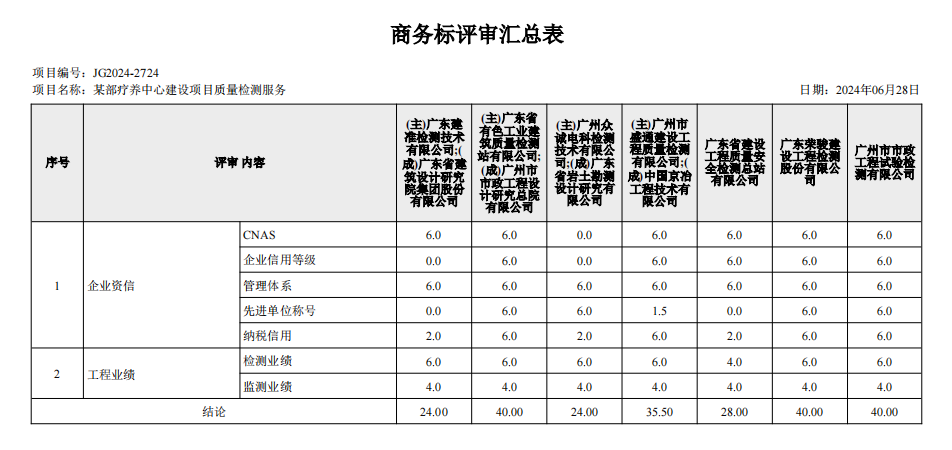 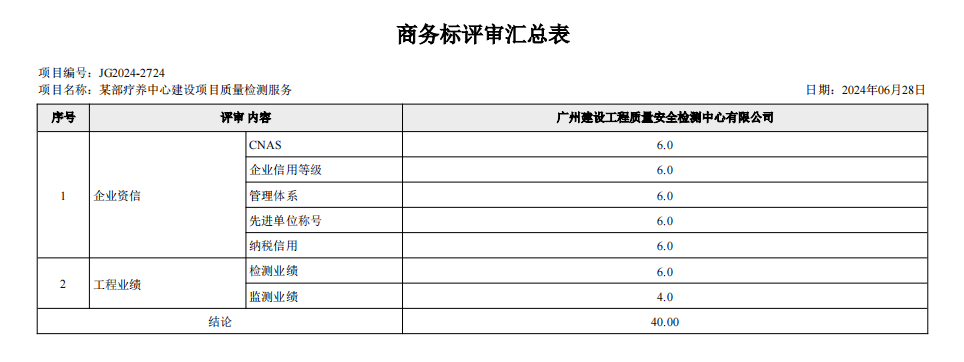 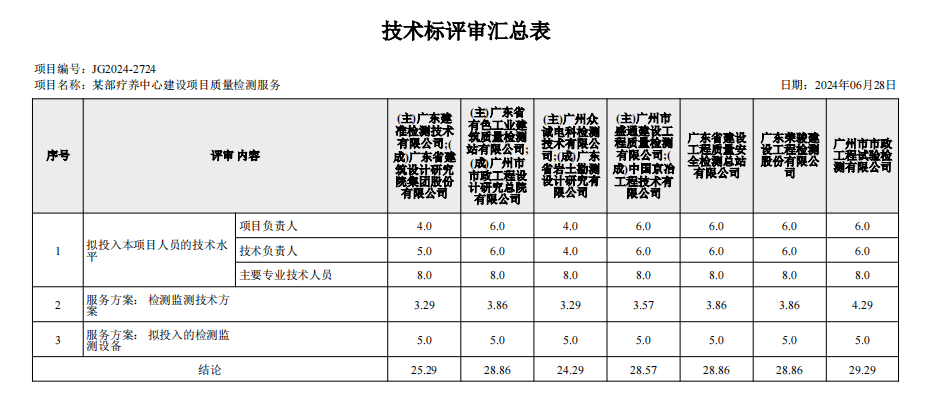 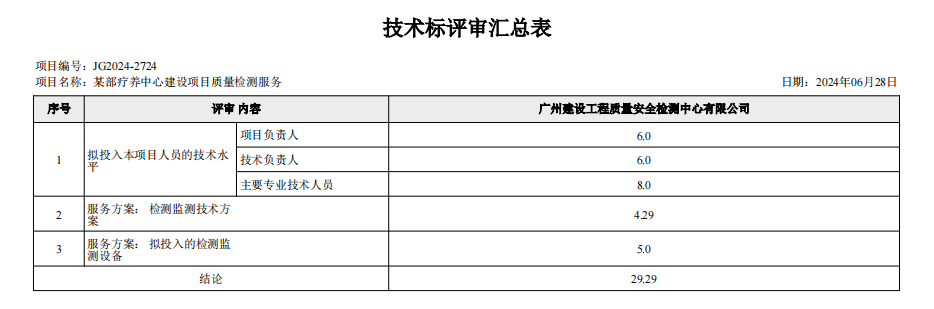 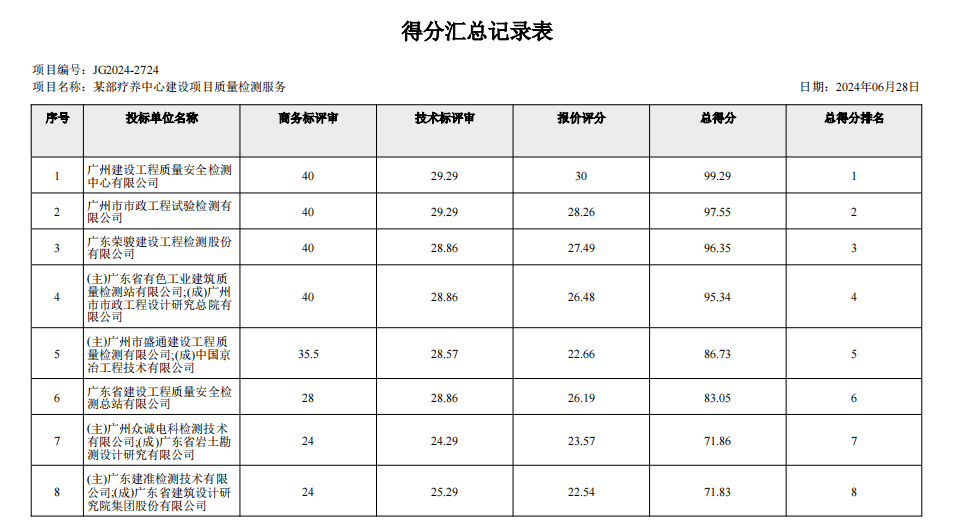 四、评标委员会推荐的中标候选人名单及其排序公示正文项目名称：某部疗养中心建设项目质量检测服务项目编号：2024-JJHCBC-G1006（JG2024-2724）中标候选人报价（元）排名次序广州建设工程质量安全检测中心有限公司2562005.121广州市市政工程试验检测有限公司2719695.062广东荣骏建设工程检测股份有限公司2796191.263序号投标人名称投标报价(元)工期质量标准项目负责人备注广东荣骏建设工程检测股份有限公司2796191.26按招标文件要求按招标文件要求周卫新广州市市政工程试验检测有限公司2719695.06按招标文件要求按招标文件要求杨军广东省建设工程质量安全检测总站有限公司2935171.60按招标文件要求按招标文件要求吕文龙(主)广州众诚电科检测技术有限公司;(成)广东省岩土勘测设计研究有限公司3261301.78本合同服务期限自本合同签订之日起至所有服务项目完成且结清检测和监测费用之日止。合格黄新国(主)广州市盛通建设工程质量检测有限公司;(成)中国京冶工程技术有限公司3391402.70按招标文件要求按招标文件要求曹绍林(主)广东省有色工业建筑质量检测站有限公司;(成)广州市市政工程设计研究总院有限公司2903001.08本合同服务期限自本合同签订之日起至所有服务项目完成且结清检测和监测费用之日止合格张传海广州建设工程质量安全检测中心有限公司2562005.12按招标文件要求合格钟晓林(主)广东建准检测技术有限公司;(成)广东省建筑设计研究院集团股份有限公司3410663.35按招标文件要求按招标文件要求曾爱东招标控制价358.743196万元招标控制价358.743196万元招标控制价358.743196万元招标控制价358.743196万元招标控制价358.743196万元招标控制价358.743196万元招标控制价358.743196万元排序中标候选人名称资质专业及等级拟派项目经理/负责人注册执业证书编号1广州建设工程质量安全检测中心有限公司建设工程质量检测机构资质、工程勘察甲级钟晓林粤高职证字第0800101097468号检测证：30008362广州市市政工程试验检测有限公司建设工程质量检测机构资质、工程勘察乙级、工程勘察专业类工程测量乙级杨军高级职称：2001001041507检测证：30268183广东荣骏建设工程检测股份有限公司建设工程质量检测机构资质、工程勘察专业类岩土工程物探测试检测监测乙级、工程勘察专业类工程测量乙级周卫新高级职称：粤高职证字第1700101007192号检测证：3024594